COLEGIO EMILIA RIQUELME 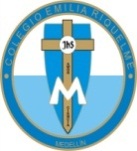 ACTIVIDAD VIRTUAL # 3LENGUA CASTELLANA Y ÉTICASEGUNDO PERIODO                                   NOMBRE: __________________________________________GRADO: 5°   Hola querida estudiante, estas son las guías o actividades  de la clase de Lengua Castellana que he desarrollado en mi blog. Entra aquí https://sites.google.com/view/en-clase-con-la-profe-angelay encontraras los videos  ya descargados de las explicaciones por la profe y de You Tube, las imágenes y demás ayudas, que te permitirán  comprender mejor este tema. También allí te explicaré como nos conectaremos en video conferencia por SKYPE de 1:00 a 2:00 pm, para retroalimentar los aprendizajes adquiridos, preguntas y aclaraciones.ACTIVIDAD DE LECTURA COMPRENSIVA Y CRÍTICA – VALOR DE LA RESILIENCIAEsta actividad se desarrollará manuscrita en el cuaderno de Lengua Castellana. Teniendo en cuenta realizarla con buena letra, coherencia y ortografía. Al terminar le tomas foto y la envías a mi correo en el transcurso de la semana, fecha límite de entrega el viernes 24 de abril. Espero que ésta clase y el desarrollo de la actividad, deje aprendizajes muy positivos para tu vida.Observa con mucha atención (preferiblemente con tu familia) los siguientes videos que encontrarás en los link o enlaces, usando un celular o un computador.https://www.youtube.com/watch?v=tvv7uny2I8A         https://www.youtube.com/watch?v=tBXgiS6t2OgDespués de ver los videos, en  mínimo dos párrafos, escribe que actitudes debes mejorar para ser resiliente a nivel individual y a nivel familiar, para saber afrontar la situación sanitaria mundial que nos afecta.De los dos  primeros capítulos leídos del  libro “Dos años de vacaciones” de Julio Verne. Escribe las actitudes resilientes de 4 personajes. Escribe su nombre, describe la situación que vivió y la actitud resiliente que tuvo para enfrentar dicha situación.